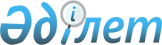 О внесении изменений в решение Павлодарского городского маслихата от 20 декабря 2012 года N 88/13 "О бюджете города Павлодара на 2013 - 2015 годы"
					
			Утративший силу
			
			
		
					Решение маслихата города Павлодара Павлодарской области от 01 февраля 2013 года N 117/15. Зарегистрировано Департаментом юстиции Павлодарской области 04 февраля 2013 года N 3399. Утратило силу в связи с истечением срока действия (письмо маслихата города Павлодара Павлодарской области от 04 марта 2014 года N 1-20/76)      Сноска. Утратило силу в связи с истечением срока действия (письмо маслихата города Павлодара Павлодарской области от 04.03.2014 N 1-20/76).      Примечание РЦПИ.

      В тексте документа сохранена пунктуация и орфография оригинала.

      В соответствии со статьями 106, 109 Бюджетного кодекса Республики Казахстан от 4 декабря 2008 года, пункта 1 статьи 6 Закона Республики Казахстан "О местном государственном управлении и самоуправлении в Республике Казахстан", решением сессии областного маслихата от 28 января 2013 года N 129/14 "О внесении изменений и дополнений в решение областного маслихата от 6 декабря 2012 года N 116/11 "Об областном бюджете на 2013 - 2015 годы" (зарегистрированное в Реестре государственной регистрации нормативных правовых актов за N 3290), Павлодарский городской маслихат РЕШИЛ:



      1. Внести в решение Павлодарского городского маслихата от 20 декабря 2012 года N 88/13 "О бюджете города Павлодара на 2013 - 2015 годы" (НГР 3309 от 29 декабря 2012 года, опубликованное в газете "Версия" от 14 января 2013 года N 1, от 21 января 2013 года N 2, от 28 января 2013 года N 3 и газете "Шаһар" от 2 января 2013 года N 1, от 18 января 2013 года N 2, от 25 января 2013 года N 3), следующие изменения:



      пункт 1 изложить в следующей редакции:

      "1. Утвердить бюджет города Павлодара на 2013 – 2015 годы согласно приложениям 1, 2 и 3 соответственно, в том числе на 2013 год в следующих объемах:

      1) доходы – 27 654 074 тысяч тенге, в том числе по:

      налоговым поступлениям – 23 587 977 тысяч тенге;

      неналоговым поступлениям – 114 438 тысяч тенге;

      поступлениям от продажи основного капитала – 331 938 тысяч тенге;

      поступлениям трансфертов – 3 619 721 тысяч тенге;

      2) затраты – 29 743 697 тысяч тенге;

      3) чистое бюджетное кредитование – равно нулю;

      4) сальдо по операциям с финансовыми активами – 300 000 тысяч тенге, в том числе:

      приобретение финансовых активов – 300 000 тысяч тенге;

      5) дефицит бюджета – -2 389 623 тысячи тенге;

      6) финансирование дефицита бюджета – 2 389 623 тысячи тенге";



      приложение 1 к указанному решению изложить в новой редакции согласно приложению к настоящему решению.



      2. Контроль за выполнением настоящего решения возложить на постоянную комиссию городского маслихата по экономике и бюджету.



      3. Настоящее решение вводится в действие с 1 января 2013 года.      Председатель сессии, секретарь

      городского маслихата                       М. Желнов

Приложение       

к решению Павлодарского  

городского маслихата от 01

февраля 2013 года N 117/15Приложение 1     

к решению Павлодарского  

городского маслихата от 20

декабря 2012 года N 88/13 Бюджет города Павлодара на 2013 год

(с изменениями и дополнениями)
					© 2012. РГП на ПХВ «Институт законодательства и правовой информации Республики Казахстан» Министерства юстиции Республики Казахстан
				КатегорияКатегорияКатегорияКатегорияСумма (тысяч тенге)КлассКлассКлассСумма (тысяч тенге)ПодклассПодклассСумма (тысяч тенге)НаименованиеСумма (тысяч тенге)123451. Доходы276540741Налоговые поступления2358797701Подоходный налог70781622Индивидуальный подоходный налог707816203Социальный налог53649621Социальный налог536496204Налоги на собственность30497901Налоги на имущество19757403Земельный налог4077184Налог на транспортные средства6663185Единый земельный налог1405Внутренние налоги на товары, работы и услуги77962002Акцизы69984683Поступления за использование природных и других ресурсов4908484Сборы за ведение предпринимательской и профессиональной деятельности2632265Налог на игорный бизнес4365808Обязательные платежи, взимаемые за совершение юридически значимых действий и (или) выдачу документов уполномоченными на то государственными органами или должностными лицами2988631Государственная пошлина2988632Неналоговые поступления11443801Доходы от государственной собственности606905Доходы от аренды имущества, находящегося в государственной собственности6069004Штрафы, пени, санкции, взыскания, налагаемые государственными учреждениями, финансируемыми из государственного бюджета, а также содержащимися и финансируемыми из бюджета (сметы расходов) Национального Банка Республики Казахстан10271Штрафы, пени, санкции, взыскания, налагаемые государственными учреждениями, финансируемыми из государственного бюджета, а также содержащимися и финансируемыми из бюджета (сметы расходов) Национального Банка Республики Казахстан, за исключением поступлений от организаций нефтяного сектора102706Прочие неналоговые поступления527211Прочие неналоговые поступления527213Поступления от продажи основного капитала33193803Продажа земли и нематериальных активов3319381Продажа земли2915752Продажа нематериальных активов403634Поступления трансфертов361972102Трансферты из вышестоящих органов государственного управления36197212Трансферты из областного бюджета3619721Функциональная группаФункциональная группаФункциональная группаФункциональная группаФункциональная группаСумма (тысяч тенге)Функциональная подгруппаФункциональная подгруппаФункциональная подгруппаФункциональная подгруппаСумма (тысяч тенге)Администратор бюджетных программАдминистратор бюджетных программАдминистратор бюджетных программСумма (тысяч тенге)ПрограммаПрограммаСумма (тысяч тенге)НаименованиеСумма (тысяч тенге)1234562. Затраты2974369701Государственные услуги общего характера6369341Представительные, исполнительные и другие органы, выполняющие общие функции государственного управления312439112Аппарат маслихата района (города областного значения)20046001Услуги по обеспечению деятельности маслихата района (города областного значения)20046122Аппарат акима района (города областного значения)219626001Услуги по обеспечению деятельности акима района (города областного значения)132024003Капитальные расходы государственного органа87602123Аппарат акима района в городе, города районного значения, поселка, аула (села), аульного (сельского) округа72767001Услуги по обеспечению деятельности акима района в городе, города районного значения, поселка, аула (села), аульного (сельского) округа727672Финансовая деятельность289210452Отдел финансов района (города областного значения)289210001Услуги по реализации государственной политики в области исполнения бюджета района (города областного значения) и управления коммунальной собственностью района (города областного значения)61909003Проведение оценки имущества в целях налогообложения7640010Приватизация, управление коммунальным имуществом, постприватизационная деятельность и регулирование споров, связанных с этим1853011Учет, хранение, оценка и реализация имущества, поступившего в коммунальную собственность4882028Приобретение имущества в коммунальную собственность208524033Проведение мероприятий по ликвидации государственного учреждения, проводившего работу по выдаче разовых талонов и обеспечению полноты сбора сумм от реализации разовых талонов44025Планирование и статистическая деятельность35285453Отдел экономики и бюджетного планирования района (города областного значения)35285001Услуги по реализации государственной политики в области формирования и развития экономической политики, системы государственного планирования и управления района (города областного значения)3528502Оборона333321Военные нужды33332122Аппарат акима района (города областного значения)33332005Мероприятия в рамках исполнения всеобщей воинской обязанности3333203Общественный порядок, безопасность, правовая, судебная, уголовно-исполнительная деятельность1477439Прочие услуги в области общественного порядка и безопасности147743458Отдел жилищно-коммунального хозяйства, пассажирского транспорта и автомобильных дорог района (города областного значения)147743021Обеспечение безопасности дорожного движения в населенных пунктах14774304Образование94289711Дошкольное воспитание и обучение3290341464Отдел образования района (города областного значения)3290341009Обеспечение деятельности организаций дошкольного воспитания и обучения2331728040Реализация государственного образовательного заказа в дошкольных организациях образования9586132Начальное, основное среднее и общее среднее образование5355709123Аппарат акима района в городе, города районного значения, поселка, аула (села), аульного (сельского) округа9854005Организация бесплатного подвоза учащихся до школы и обратно в аульной (сельской) местности9854464Отдел образования района (города областного значения)5345855003Общеобразовательное обучение4834984006Дополнительное образование для детей 5108714Техническое и профессиональное, послесреднее образование43268464 Отдел образования района (города областного значения)43268018Организация профессионального обучения432689Прочие услуги в области образования739653464Отдел образования района (города областного значения)730953001Услуги по реализации государственной политики на местном уровне в области образования34058005Приобретение и доставка учебников, учебно-методических комплексов для государственных учреждений образования района (города областного значения)133525007Проведение школьных олимпиад, внешкольных мероприятий и конкурсов районного (городского) масштаба2878015Ежемесячная выплата денежных средств опекунам (попечителям) на содержание ребенка-сироты (детей-сирот), и ребенка (детей), оставшегося без попечения родителей84278020Обеспечение оборудованием, программным обеспечением детей-инвалидов, обучающихся на дому5605067Капитальные расходы подведомственных государственных учреждений и организаций470609467Отдел строительства района (города областного значения)8700037Строительство и реконструкция объектов образования870006Социальная помощь и социальное обеспечение12876942Социальная помощь1133771123Аппарат акима района в городе, города районного значения, поселка, аула (села), аульного (сельского) округа3706003Оказание социальной помощи нуждающимся гражданам на дому3706451Отдел занятости и социальных программ района (города областного значения)1128764002Программа занятости188508004Оказание социальной помощи на приобретение топлива специалистам здравоохранения, образования, социального обеспечения, культуры, спорта и ветеринарии в сельской местности в соответствии с законодательством Республики Казахстан2597005Государственная адресная социальная помощь20710006Оказание жилищной помощи62054007Социальная помощь отдельным категориям нуждающихся граждан по решениям местных представительных органов376126010Материальное обеспечение детей-инвалидов, воспитывающихся и обучающихся на дому14335013Социальная адаптация лиц, не имеющих определенного местожительства109416014Оказание социальной помощи нуждающимся гражданам на дому106387015Территориальные центры социального обслуживания пенсионеров и инвалидов79293016Государственные пособия на детей до 18 лет9555017Обеспечение нуждающихся инвалидов обязательными гигиеническими средствами и предоставление услуг специалистами жестового языка, индивидуальными помощниками в соответствии с индивидуальной программой реабилитации инвалида159783464Отдел образования района (города областного значения)1301008Социальная поддержка обучающихся и воспитанников организаций образования очной формы обучения в виде льготного проезда на общественном транспорте (кроме такси) по решению местных представительных органов13019Прочие услуги в области социальной помощи и социального обеспечения153923451Отдел занятости и социальных программ района (города областного значения)153923001Услуги по реализации государственной политики на местном уровне в области обеспечения занятости и реализации социальных программ для населения64280011Оплата услуг по зачислению, выплате и доставке пособий и других социальных выплат1610067Капитальные расходы подведомственных государственных учреждений и организаций8803307Жилищно-коммунальное хозяйство66110471Жилищное хозяйство4753492458Отдел жилищно-коммунального хозяйства, пассажирского транспорта и автомобильных дорог района (города областного значения)77374003Организация сохранения государственного жилищного фонда76714004Обеспечение жильем отдельных категорий граждан660467Отдел строительства района (города областного значения)4643372003Проектирование, строительство и (или) приобретение жилья коммунального жилищного фонда3260880004Проектирование, развитие, обустройство и (или) приобретение инженерно-коммуникационной инфраструктуры1382492479Отдел жилищной инспекции района (города областного значения)32746001Услуги по реализации государственной политики на местном уровне в области жилищного фонда327462Коммунальное хозяйство195910458Отдел жилищно-коммунального хозяйства, пассажирского транспорта и автомобильных дорог района (города областного значения)195910012Функционирование системы водоснабжения и водоотведения120655026Организация эксплуатации тепловых сетей, находящихся в коммунальной собственности районов (городов областного значения)23000028Развитие коммунального хозяйства42455029Развитие системы водоснабжения и водоотведения98003Благоустройство населенных пунктов1661645123Аппарат акима района в городе, города районного значения, поселка, аула (села), аульного (сельского) округа47910008Освещение улиц населенных пунктов29979009Обеспечение санитарии населенных пунктов3772010Содержание мест захоронений и погребение безродных1911011Благоустройство и озеленение населенных пунктов12248458Отдел жилищно-коммунального хозяйства, пассажирского транспорта и автомобильных дорог района (города областного значения)1613735015Освещение улиц в населенных пунктах225989016Обеспечение санитарии населенных пунктов357356017Содержание мест захоронений и захоронение безродных35703018Благоустройство и озеленение населенных пунктов99468708Культура, спорт, туризм и информационное пространство8927311Деятельность в области культуры254394123Аппарат акима района в городе, города районного значения, поселка, аула (села), аульного (сельского) округа16048006Поддержка культурно-досуговой работы на местном уровне16048455Отдел культуры и развития языков района (города областного значения)238346003Поддержка культурно-досуговой работы2383462Спорт273529465Отдел физической культуры и спорта района (города областного значения)253529006Проведение спортивных соревнований на районном (города областного значения) уровне251277007Подготовка и участие членов сборных команд района (города областного значения) по различным видам спорта на областных спортивных соревнованиях2252467Отдел строительства района (города областного значения)20000008Развитие объектов спорта и туризма200003Информационное пространство154461455Отдел культуры и развития языков района (города областного значения)106107006Функционирование районных (городских) библиотек100382007Развитие государственного языка и других языков народа Казахстана5725456Отдел внутренней политики района (города областного значения)48354002Услуги по проведению государственной информационной политики через газеты и журналы16899005Услуги по проведению государственной информационной политики через телерадиовещание314559Прочие услуги по организации культуры, спорта, туризма и информационного пространства210347455Отдел культуры и развития языков района (города областного значения)11885001Услуги по реализации государственной политики на местном уровне в области развития языков и культуры11885456Отдел внутренней политики района (города областного значения)85616001Услуги по реализации государственной политики на местном уровне в области информации, укрепления государственности и формирования социального оптимизма граждан15616003Реализация мероприятий в сфере молодежной политики70000465Отдел физической культуры и спорта района (города областного значения)112846001Услуги по реализации государственной политики на местном уровне в сфере физической культуры и спорта13689032Капитальные расходы подведомственных государственных учреждений и организаций9915709Топливно-энергетический комплекс и недропользование1140989Прочие услуги в области топливно-энергетического комплекса и недропользования114098467Отдел строительства района (города областного значения)114098009Развитие теплоэнергетической системы11409810Сельское, водное, лесное, рыбное хозяйство, особо охраняемые природные территории, охрана окружающей среды и животного мира, земельные отношения867051Сельское хозяйство39161453Отдел экономики и бюджетного планирования района (города областного значения)121099Реализация мер по оказанию социальной поддержки специалистов121462Отдел сельского хозяйства района (города областного значения)10012001Услуги по реализации государственной политики на местном уровне в сфере сельского хозяйства9805006Капитальные расходы государственного органа207467Отдел строительства района (города областного значения)1000010Развитие объектов сельского хозяйства1000473Отдел ветеринарии района (города областного значения)28028001Услуги по реализации государственной политики на местном уровне в сфере ветеринарии10001005Обеспечение функционирования скотомогильников (биотермических ям)447007Организация отлова и уничтожения бродячих собак и кошек17151010Проведение мероприятий по идентификации сельскохозяйственных животных4296Земельные отношения29801463Отдел земельных отношений района (города областного значения)29801001Услуги по реализации государственной политики в области регулирования земельных отношений на территории района (города областного значения)298019Прочие услуги в области сельского, водного, лесного, рыбного хозяйства, охраны окружающей среды и земельных отношений17743473Отдел ветеринарии района (города областного значения)17743011Проведение противоэпизоотических мероприятий1774311Промышленность, архитектурная, градостроительная и строительная деятельность387872Архитектурная, градостроительная и строительная деятельность38787467Отдел строительства района (города областного значения)22847001Услуги по реализации государственной политики на местном уровне в области строительства22707017Капитальные расходы государственного органа140468Отдел архитектуры и градостроительства района (города областного значения)15940001Услуги по реализации государственной политики в области архитектуры и градостроительства на местном уровне1594012Транспорт и коммуникации16267301Автомобильный транспорт1426730123Аппарат акима района в городе, города районного значения, поселка, аула (села), аульного (сельского) округа12699013Обеспечение функционирования автомобильных дорог в городах районного значения, поселках, аулах (селах), аульных (сельских) округах12699458Отдел жилищно-коммунального хозяйства, пассажирского транспорта и автомобильных дорог района (города областного значения)1414031022Развитие транспортной инфраструктуры34730023Обеспечение функционирования автомобильных дорог13793019Прочие услуги в сфере транспорта и коммуникаций200000458Отдел жилищно-коммунального хозяйства, пассажирского транспорта и автомобильных дорог района (города областного значения)200000024Организация внутрипоселковых (внутригородских), пригородных и внутрирайонных общественных пассажирских перевозок20000013Прочие8270633Поддержка предпринимательской деятельности и защита конкуренции23665469Отдел предпринимательства района (города областного значения)23665001Услуги по реализации государственной политики на местном уровне в области развития предпринимательства и промышленности16915003Поддержка предпринимательской деятельности67509Прочие803398452Отдел финансов района (города областного значения)261718012Резерв местного исполнительного органа района (города областного значения)261718458Отдел жилищно-коммунального хозяйства, пассажирского транспорта и автомобильных дорог района (города областного значения)541680001Услуги по реализации государственной политики на местном уровне в области жилищно-коммунального хозяйства, пассажирского транспорта и автомобильных дорог65623043Развитие инженерной инфраструктуры в рамках Программы "Развитие регионов"47605714Обслуживание долга4601Обслуживание долга460452Отдел финансов района (города областного значения)460013Обслуживание долга местных исполнительных органов по выплате вознаграждений и иных платежей по займам из областного бюджета46015Трансферты80114021Трансферты8011402452Отдел финансов района (города областного значения)8011402007Бюджетные изъятия8006305024Целевые текущие трансферты в вышестоящие бюджеты в связи с передачей функций государственных органов из нижестоящего уровня государственного управления в вышестоящий50973. Чистое бюджетное кредитование04. Сальдо по операциям с финансовыми активами300000Приобретение финансовых активов30000013Прочие3000009Прочие300000458Отдел жилищно-коммунального хозяйства, пассажирского транспорта и автомобильных дорог района (города областного значения)300000065Формирование или увеличение уставного капитала юридических лиц3000005.Дефицит (профицит) бюджета-23896236. Финансирование дефицита (использование профицита) бюджета2389623